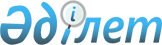 Об организации и обеспечении приписки граждан Республики Казахстан мужского пола 1993 года рождения к призывному участку Управления по делам обороны города Петропавловска в 2010 году
					
			Утративший силу
			
			
		
					Решение акима города Петропавловска Северо-Казахстанской области от 10 января 2010 года N 1. Зарегистрировано Управлением юстиции города Петропавловска Северо-Казахстанской области 18 января 2010 года N 13-1-167. Утратило силу - решением акима города Петропавловска Северо-Казахстанской области от 1 декабря 2010 года N 20

      Сноска. Утратило силу - решением акима города Петропавловска Северо-Казахстанской области от 01.12.2010 N 20      В соответствии с подпунктом 13) пункта 1 статьи 33 Закона Республики Казахстан от 21 января 2001 года № 148-II «О местном государственном управлении и самоуправлении в Республике Казахстан», на основании пункта 3 статьи 17 Закона Республики Казахстан от 8 июля 2005 года № 74-III «О воинской обязанности и воинской службе», аким города РЕШИЛ:



      1. Организовать и обеспечить с января по март 2010 года приписку граждан Республики Казахстан мужского пола 1993 года рождения, которым в год приписки исполняется семнадцать лет, в помещении призывного участка ГУ «Управление по делам обороны города Петропавловска».



      2. Рекомендовать начальнику ГУ «Управление здравоохранения СКО» Байжунусову Э.А. (по согласованию):

      1) обеспечить призывной участок необходимым инструментарием, медикаментами, медицинским и хозяйственным имуществом;

      2) назначить врачей-специалистов и лиц среднего медицинского персонала, для медицинского освидетельствования граждан подлежащих приписке;

      3) выделить по 5-7 койко-мест в лечебно-профилактических учреждениях города для проведения стационарного обследования юношей;

      4) членов комиссии по приписке, врачей-специалистов и медицинских сестер, участвующих в работе медицинской комиссии, освободить от основных обязанностей на период проведения приписки с января по март 2010 года;

      5) до 20 января 2010 года передать в ГУ «Управление по делам обороны города Петропавловска» из лечебных учреждений города амбулаторные, диспансерные карты Ф № 025/у и Ф № 025-1/у на всех юношей 1993 года рождения.



      3. Рекомендовать руководителям предприятий, учреждений, организаций и учебных заведений независимо от форм собственности:

      1) оповещать граждан, подлежащих приписке, о вызове их в городской призывной участок и обеспечивать своевременное прибытие их по этому вызову;

      2) освободить юношей от работы (учебы) на время, необходимое для выполнения обязанностей, связанных с постановкой допризывников на воинский учет, с сохранением за ними заработка (стипендии) по месту работы (учебы).



      4. Начальнику ГУ «Отдел финансов города Петропавловска» Палаткину В.С. обеспечить автомобильным транспортом и финансирование мероприятий по приписке граждан к призывному участку в соответствии с суммой, предусмотренной на эти цели в бюджете города на 2010 год.



      5. Контроль за исполнением настоящего решения возложить на заместителя акима города Балтабаеву Г.К.



      6. Настоящее решение вступает в силу со дня государственной регистрации и вводится в действие со дня официального опубликования.      Аким города Петропавловска                 Н. Ашимбетов      «СОГЛАСОВАНО»

      Начальник ГУ «Отдел финансов

      города Петропавловска»                     В. Палаткин      Начальник ГУ «Управление

      здравоохранения СКО»                       Э. Байжунусов      И.о. начальника ГУ «Управление

      по делам обороны города

      Петропавловска»                            Е. Сейткасымов
					© 2012. РГП на ПХВ «Институт законодательства и правовой информации Республики Казахстан» Министерства юстиции Республики Казахстан
				